消费品召回计划生产者名称福建植护盈润实业有限公司产品名称亲肤无芯卫生纸品牌植护涉及数量557件型号/规格120mm×120mm（4层）×45g/卷×42卷生产起止日期2022年8月1日生产批号/批次FJ20220801QA603产品描述及外观图片产品名称：植护®亲肤无芯卫生纸，净含量：45g×42卷 规格：120mm×120mm（4层），货号：ZH512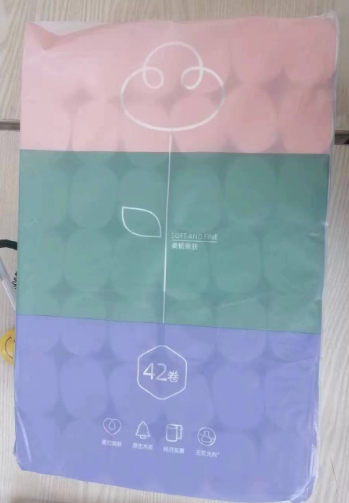 存在的缺陷细菌菌落总数过多可能导致的后果存在危及人身健康的风险避免损害发生的应急处置方式停止使用问题产品具体召回措施为消费者提供免费退换货服务召回负责机构福建植护盈润实业有限公司召回联系方式0591-85695507召回进度安排2023年8月1日至2023年10月31日，福建植护盈润实业有限公司告知销售部立即下架该批次缺陷产品，库存全部退回，并在淘宝植护品牌自营店发布召回公告，说明召回具体事宜。同时为购买到缺陷产品的消费者免费退换货，消费者也可拨打电话0591-85695507或了解具体事宜。其他需要报告的内容无其他信息相关用户也可以登录国家市场监督管理总局缺陷产品管理中心网站、中国产品安全与召回信息网或关注微信公众号（SAMRDPAC)，或拨打缺陷产品管理中心热线电话：010-59799616，了解更多信息。